               Инспектор за друмски саобраћај                                                   Надзирани субјекат            _____________________________                                         ____________________________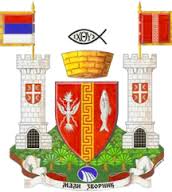 Република СрбијаОпштина Мали ЗворникОпштинска УправаОдељење за привреду,урбанизам и инспекцијске послове,
Саобраћајна инспекција
      Број:        Датум:Република СрбијаОпштина Мали ЗворникОпштинска УправаОдељење за привреду,урбанизам и инспекцијске послове,
Саобраћајна инспекција
      Број:        Датум:Република СрбијаОпштина Мали ЗворникОпштинска УправаОдељење за привреду,урбанизам и инспекцијске послове,
Саобраћајна инспекција
      Број:        Датум:КОНТРОЛНА ЛИСТА МЕЂУНАРОДНОГ ЛИНИЈСКОГ ПРЕВОЗА ПУТНИКАУ  ДРУМСКОМ САОБРАЋАЈУПРЕМА ОДРЕДБАМА  ЗАКОНА О МЕЂУНАРОДНОМ  ПРЕВОЗУ  У ДРУМСКОМ САОБРАЋАЈУ„Сл.лист СРЈ“ бр.60/98, 5/99, 44/99, 74/99, 4/2000 и“Сл.гласник РС”, бр.101/2005, 18/2010 иЗАКОНА О ПРЕВОЗУ ПУТНИКА У ДРУМСКОМ САОБРАЋАЈУ“Сл.гласник РС”, бр.68/15КОНТРОЛНА ЛИСТА МЕЂУНАРОДНОГ ЛИНИЈСКОГ ПРЕВОЗА ПУТНИКАУ  ДРУМСКОМ САОБРАЋАЈУПРЕМА ОДРЕДБАМА  ЗАКОНА О МЕЂУНАРОДНОМ  ПРЕВОЗУ  У ДРУМСКОМ САОБРАЋАЈУ„Сл.лист СРЈ“ бр.60/98, 5/99, 44/99, 74/99, 4/2000 и“Сл.гласник РС”, бр.101/2005, 18/2010 иЗАКОНА О ПРЕВОЗУ ПУТНИКА У ДРУМСКОМ САОБРАЋАЈУ“Сл.гласник РС”, бр.68/15КОНТРОЛНА ЛИСТА МЕЂУНАРОДНОГ ЛИНИЈСКОГ ПРЕВОЗА ПУТНИКАУ  ДРУМСКОМ САОБРАЋАЈУПРЕМА ОДРЕДБАМА  ЗАКОНА О МЕЂУНАРОДНОМ  ПРЕВОЗУ  У ДРУМСКОМ САОБРАЋАЈУ„Сл.лист СРЈ“ бр.60/98, 5/99, 44/99, 74/99, 4/2000 и“Сл.гласник РС”, бр.101/2005, 18/2010 иЗАКОНА О ПРЕВОЗУ ПУТНИКА У ДРУМСКОМ САОБРАЋАЈУ“Сл.гласник РС”, бр.68/15РеднибројРеднибројЕЛЕМЕНТИ КОНТРОЛЕ У НАДЗОРУЕЛЕМЕНТИ КОНТРОЛЕ У НАДЗОРУБрој бодоваБрој бодова1.                                            МЕЂУНАРОДНИ ЛИНИЈСКИ ПРЕВОЗ  ПУТНИКА                                             МЕЂУНАРОДНИ ЛИНИЈСКИ ПРЕВОЗ  ПУТНИКА                                             МЕЂУНАРОДНИ ЛИНИЈСКИ ПРЕВОЗ  ПУТНИКА Чл. 3.  став 1. тачка 7. ЗАКОНА О МЕЂУНАРОДНОМ ПРЕВОЗУ У ДРУМСКОМ САОБРАЋАЈУ међународни јавни линијски превоз путника је превоз путника који се обавља на одређеној релацији по унапред одобреном реду вожње, интинереру и ценовникуЧл. 3.  став 1. тачка 7. ЗАКОНА О МЕЂУНАРОДНОМ ПРЕВОЗУ У ДРУМСКОМ САОБРАЋАЈУ међународни јавни линијски превоз путника је превоз путника који се обавља на одређеној релацији по унапред одобреном реду вожње, интинереру и ценовникуЧл. 3.  став 1. тачка 7. ЗАКОНА О МЕЂУНАРОДНОМ ПРЕВОЗУ У ДРУМСКОМ САОБРАЋАЈУ међународни јавни линијски превоз путника је превоз путника који се обавља на одређеној релацији по унапред одобреном реду вожње, интинереру и ценовнику1.2.Члан 4. став 1.Домаћи превозник при обављању међународног јавног превоза  у аутобусу има оригинал важеће дозволе за међународни линијски превоз путникаЧлан 4. став 1.Домаћи превозник при обављању међународног јавног превоза  у аутобусу има оригинал важеће дозволе за међународни линијски превоз путникаЧлан 4. став 1.Домаћи превозник при обављању међународног јавног превоза  у аутобусу има оригинал важеће дозволе за међународни линијски превоз путника□да□не41.2.Члан 4. став 4. У аутобусу домаћег превозника  којим обавља међународни линијски превоз путника налази се уговор о раду , односно потврда  о радном односу возача преведен је на енглескни, француски, руски или немачки језикЧлан 4. став 4. У аутобусу домаћег превозника  којим обавља међународни линијски превоз путника налази се уговор о раду , односно потврда  о радном односу возача преведен је на енглескни, француски, руски или немачки језикЧлан 4. став 4. У аутобусу домаћег превозника  којим обавља међународни линијски превоз путника налази се уговор о раду , односно потврда  о радном односу возача преведен је на енглескни, француски, руски или немачки језик□да□не53.Члан 4.став 5. У аутобусу узетом у закуп, којим домаћи превозник обавља међународни линијски превоз путника, налази се уговор о закупу возила, односно оверена фотокопија уговора о закупу преведен је на енглески, француски, руски или немачки језикЧлан 4.став 5. У аутобусу узетом у закуп, којим домаћи превозник обавља међународни линијски превоз путника, налази се уговор о закупу возила, односно оверена фотокопија уговора о закупу преведен је на енглески, француски, руски или немачки језикЧлан 4.став 5. У аутобусу узетом у закуп, којим домаћи превозник обавља међународни линијски превоз путника, налази се уговор о закупу возила, односно оверена фотокопија уговора о закупу преведен је на енглески, француски, руски или немачки језик□да□не        54.Члан 5. У аутобусу домаћег превозника  налази се дозвола за међународни линијски превоз путника издата на име тог домаћег превозникаЧлан 5. У аутобусу домаћег превозника  налази се дозвола за међународни линијски превоз путника издата на име тог домаћег превозникаЧлан 5. У аутобусу домаћег превозника  налази се дозвола за међународни линијски превоз путника издата на име тог домаћег превозника□да□не        55.Члан 6а У аутобусу којим домаћи превозник обавља међународни линијски превоз путника налази се путни налог попуњен на прописан начин, оверен и потписан од стране овлашћеног лицаЧлан 6а У аутобусу којим домаћи превозник обавља међународни линијски превоз путника налази се путни налог попуњен на прописан начин, оверен и потписан од стране овлашћеног лицаЧлан 6а У аутобусу којим домаћи превозник обавља међународни линијски превоз путника налази се путни налог попуњен на прописан начин, оверен и потписан од стране овлашћеног лица□да□не         45.Члан 6вМеђународни линијски превоз путника обавља се аутобусом.Члан 6вМеђународни линијски превоз путника обавља се аутобусом.Члан 6вМеђународни линијски превоз путника обавља се аутобусом.□да      □не       36.Члан.8 став 1.Аутобус домаћег превозника, којим се обавља међународни линијски превоз путника, на бочним странама има исписану фирму.Члан.8 став 1.Аутобус домаћег превозника, којим се обавља међународни линијски превоз путника, на бочним странама има исписану фирму.Члан.8 став 1.Аутобус домаћег превозника, којим се обавља међународни линијски превоз путника, на бочним странама има исписану фирму.□да      □не        47.Члан 8.став 2. Уређаји и опрема уграђени у аутобус, којим се обавља међународни линијски превоз путника, су исправни.Члан 8.став 2. Уређаји и опрема уграђени у аутобус, којим се обавља међународни линијски превоз путника, су исправни.Члан 8.став 2. Уређаји и опрема уграђени у аутобус, којим се обавља међународни линијски превоз путника, су исправни.□да□не        48.Члан 8. став 3.У аутобусу, којим се обавља међународни лнијски превоз путника, превози се онолико путника колико има уграђених седишта.Члан 8. став 3.У аутобусу, којим се обавља међународни лнијски превоз путника, превози се онолико путника колико има уграђених седишта.Члан 8. став 3.У аутобусу, којим се обавља међународни лнијски превоз путника, превози се онолико путника колико има уграђених седишта.□да□не        4  9.Члан 12.У уверењу о оспособљености за обављање међународног линијског превоза путника налази се регистарска ознака аутобуса којим се обавља превозЧлан 12.У уверењу о оспособљености за обављање међународног линијског превоза путника налази се регистарска ознака аутобуса којим се обавља превозЧлан 12.У уверењу о оспособљености за обављање међународног линијског превоза путника налази се регистарска ознака аутобуса којим се обавља превоз□да□не310.Члан 24. став 2.Домаћи превозник обавља међународни линијски превоз путника у складу са издатом дозволом, одобреним редом вожње, ценовником и скицом интинерераЧлан 24. став 2.Домаћи превозник обавља међународни линијски превоз путника у складу са издатом дозволом, одобреним редом вожње, ценовником и скицом интинерераЧлан 24. став 2.Домаћи превозник обавља међународни линијски превоз путника у складу са издатом дозволом, одобреним редом вожње, ценовником и скицом интинерера□да□не311.Члан 28. став 1.Домаћи превозник возне карте за међународни линијски превоз путника продаје на аутобуској станици или другим организованим продајним местимаЧлан 28. став 1.Домаћи превозник возне карте за међународни линијски превоз путника продаје на аутобуској станици или другим организованим продајним местимаЧлан 28. став 1.Домаћи превозник возне карте за међународни линијски превоз путника продаје на аутобуској станици или другим организованим продајним местима□да□не412.Члан 29. На аутобусу домаћег превозника, којим се обавља међународни линијски превоз путника, у доњем десном углу ветробранског стакла налази се истакнут назив полазне и одредишне станицеЧлан 29. На аутобусу домаћег превозника, којим се обавља међународни линијски превоз путника, у доњем десном углу ветробранског стакла налази се истакнут назив полазне и одредишне станицеЧлан 29. На аутобусу домаћег превозника, којим се обавља међународни линијски превоз путника, у доњем десном углу ветробранског стакла налази се истакнут назив полазне и одредишне станице□да□не413.Члан 33.Домаћи превозник истовремено са међународним  јавним превозом обавља и унутраши превоз по регистрованом међумесном реду вожње, чија су станице и стајалишта идентична са стајалиштима предвиђеним редом вожње за међународни линијски превоз путника Члан 33.Домаћи превозник истовремено са међународним  јавним превозом обавља и унутраши превоз по регистрованом међумесном реду вожње, чија су станице и стајалишта идентична са стајалиштима предвиђеним редом вожње за међународни линијски превоз путника Члан 33.Домаћи превозник истовремено са међународним  јавним превозом обавља и унутраши превоз по регистрованом међумесном реду вожње, чија су станице и стајалишта идентична са стајалиштима предвиђеним редом вожње за међународни линијски превоз путника □да□не314.Члан 13.Међународни линијски превоз путника обавља домаће лице које нема својство превозникаЧлан 13.Међународни линијски превоз путника обавља домаће лице које нема својство превозникаЧлан 13.Међународни линијски превоз путника обавља домаће лице које нема својство превозника□да□не15.Члан 151.За време трајања искључења домаћи превозник користи аутобус, који је у вршењу претходног инспекцијског надзора искључен из саобраћајаЧлан 151.За време трајања искључења домаћи превозник користи аутобус, који је у вршењу претходног инспекцијског надзора искључен из саобраћајаЧлан 151.За време трајања искључења домаћи превозник користи аутобус, који је у вршењу претходног инспекцијског надзора искључен из саобраћаја□да□не5НАПОМЕНЕ:НАПОМЕНЕ:НАПОМЕНЕ:ПРИЛОЗИ:ПРИЛОЗИ:ПРИЛОЗИ:УКУПНИ БРОЈ БОДОВА:УКУПНИ БРОЈ БОДОВА:УКУПНИ БРОЈ БОДОВА:ТАБЕЛА РАСПОНА БОДОВАПРЕМА КОЈИМ СЕ ОДРЕЂУЈЕ СТЕПЕН РИЗИКА                                                  ( Максимални број негативних бодова је 60)ТАБЕЛА РАСПОНА БОДОВАПРЕМА КОЈИМ СЕ ОДРЕЂУЈЕ СТЕПЕН РИЗИКА                                                  ( Максимални број негативних бодова је 60)ТАБЕЛА РАСПОНА БОДОВАПРЕМА КОЈИМ СЕ ОДРЕЂУЈЕ СТЕПЕН РИЗИКА                                                  ( Максимални број негативних бодова је 60)ТАБЕЛА РАСПОНА БОДОВАПРЕМА КОЈИМ СЕ ОДРЕЂУЈЕ СТЕПЕН РИЗИКА                                                  ( Максимални број негативних бодова је 60)ТАБЕЛА РАСПОНА БОДОВАПРЕМА КОЈИМ СЕ ОДРЕЂУЈЕ СТЕПЕН РИЗИКА                                                  ( Максимални број негативних бодова је 60)ТАБЕЛА РАСПОНА БОДОВАПРЕМА КОЈИМ СЕ ОДРЕЂУЈЕ СТЕПЕН РИЗИКА                                                  ( Максимални број негативних бодова је 60)СТЕПЕН РИЗИКАБРОЈ БОДОВАНезнатан0-08Низак09-21Средњи22-34Висок35-47Критичан48-60